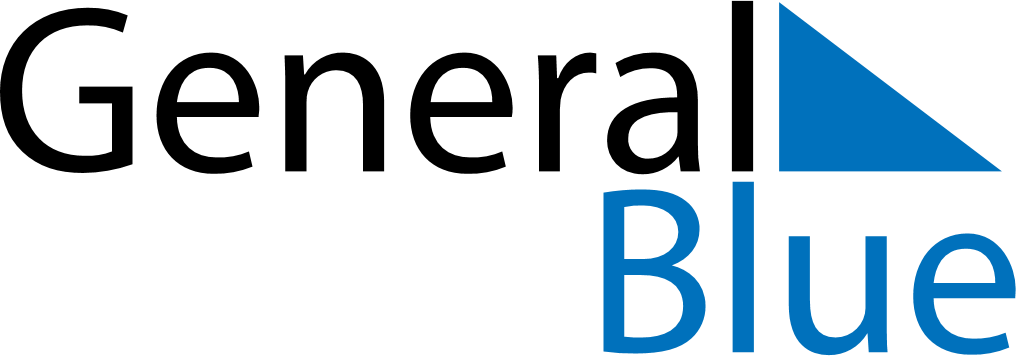 February 2027February 2027February 2027SingaporeSingaporeMondayTuesdayWednesdayThursdayFridaySaturdaySunday1234567Chinese New YearChinese New Year891011121314Chinese New Year (substitute day)1516171819202122232425262728